農薬販売届出書（新規・増設）の提出について農薬の販売者は、農薬販売届出書を県知事へ提出する必要があります。届出の期日は、次のとおりです。新規（県内で農薬の販売を新たに開始する場合）：販売を開始するその日まで増設（県内で農薬の販売所を増設する場合）：増設日から２週間以内届出にあたっては、次の書類を作成のうえ秋田県病害虫防除所にメール、郵送、持参、秋田県電子申請・届出サービスのいずれかで提出してください。（秋田県病害虫防除所ＨＰ）https://www.pref.akita.lg.jp/pages/archive/2838（秋田県電子申請・届出サービスＨＰ）https://apply.e-tumo.jp/pref-akita-u/offer/offerList_initDisplay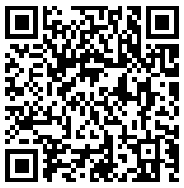 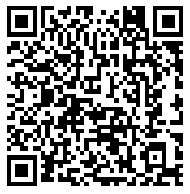 秋田県病害虫防除所ＨＰのＱＲコード　　秋田県電子申請・届出サービスＨＰのＱＲコード【提出書類】１　農薬販売届出書（様式第１号）「住所」及び「氏名」については、定款、登記簿、住民票に記載されている内容としてください。複数の販売所を同時に届出る場合でも、販売所ごとに農薬販売届出書を提出してください。２　営業等に係わる情報３　販売所の位置図販売所の位置が分かるような地図としてください。また、立入検査などで職員が訪問する際に使用しますので、目印となる建物やGNSS座標（GPSなど）を書き入れてください。【届出完了後】届出書に収受印を押印した写しを届出証明書として送付します。なお、送付方法は「営業等に係わる情報」で希望された方法とします。送付された届出証明書は販売所に掲示してください。届出証明書を電子データで受け取った場合は、自ら印刷して掲示してください。（様式第1号）農薬販売届出書（新規・増設）令和　　年　　月　　日　　秋田県知事　（届出者）住所　〒(法人の場合は名称及び代表者氏名)氏名ＴＥＬ/ＦＡＸ　農薬取締法第十七条の規定に基づき次のとおり届出します。１　販売所の名称２　販売所の住所３　販売所の電話番号、ＦＡＸ番号４　販売所の農薬販売開始年月日５　備考（県記入欄）この欄には記入しないでください営業等に係わる情報１　届出証明書の送付先（連絡先）担当者名及び氏名住所電話番号及びﾒｰﾙｱﾄﾞﾚｽ届出証明書の送付方法（希望する送付方法に○を記してください）　　　a 郵送　　  b 電子メール２　営業内容等（当てはまる項目に○を記してください）主たる営業形態      a 卸売　　b 小売　　c 農協　　d 薬局（ドラッグストアを含む）　　e 種苗店　　      f 肥料店　　g ﾎｰﾑｾﾝﾀｰ　　h ｽｰﾊﾟｰｽﾄｱ　　i　農機店　　j その他（　　　　　　　）農薬卸商組合への加入　　　　　　　　３）米集荷業務　　　　　　　　　a 無し　　  b 有り　　　　　　　　　　　a 無し　　  b 有り　４）インターネット販売　　　a 無し　　  b 有り（URLを記載：　　　　　　　　　　　　　　　　　　　　　　　）　５）定休日　　　a 無し　　  b 有り　(定休日を具体的に記入：　　　　　　　　　　　　　　　　　　　)　６）営業期間a 通年　  　b　通年以外　(営業期間を具体的に記入：　　　　　　　　　　　　　　　　)３　取扱農薬１）主な取扱農薬名（１つ以上記入）　２）水質汚濁性農薬の取扱い（当てはまる項目に○を記してください）　　　a 無し　　　b 有り（シマジン、シマジンフロアブル、シマジン粒剤１）　３）農薬仕入先４　農薬の帳簿の管理形態（当てはまる項目に○を記してください）　　　a 販売所ごとに管理　　　b 本社や代表店舗での一元管理（POSｼｽﾃﾑ、独自ﾈｯﾄﾜｰｸｼｽﾃﾑなど）（様式第1号）　　　　　　　　　　　　　　（記載例）農薬販売届出書（新規・増設）令和○年○月○日　秋田県知事　（届出者）住所　〒〒○○○-○○○秋田県○○市○○○○○　△△番地(法人の場合は名称及び代表者氏名)株式会社○○○○氏名　　秋田　太郎ＴＥＬ/ＦＡＸ　000-000-0000/000-000-0000　農薬取締法第十七条の規定に基づき次のとおり届出します。１　販売所の名称２　販売所の住所３　販売所の電話番号、ＦＡＸ番号４　販売所の農薬販売開始年月日５　備考（県記入欄）この欄には記入しないでください（記載例）営業等に係わる情報１　届出証明書の送付先（連絡先）担当者名及び所属住所電話番号及びﾒｰﾙｱﾄﾞﾚｽ届出証明書の送付方法（希望する送付方法に○を記してください）　　　a 郵送　　  b 電子メール２　営業内容等（当てはまる項目に○を記してください）主たる営業形態      a 卸売　　b 小売　　c 農協　　d 薬局（ドラッグストアを含む）　　e 種苗店　　      f 肥料店　　g ﾎｰﾑｾﾝﾀｰ　　h ｽｰﾊﾟｰｽﾄｱ　　i　農機店　　j その他（　　　　　　　）農薬卸商組合への加入　　　　　　　　３）米集荷業務　　　　　　　　　a 無し　　  b 有り　　　　　　　　　　　a 無し　　  b 有り　４）インターネット販売　　　a 無し　　  b 有り（URLを記載：https:://www. ○○△△△　　　　　　　　　　　　　）　５）定休日　　　a 無し　　  b 有り(定休日を具体的に記入：○○店毎週火曜日、△△店毎週水曜日　　　　　　　)　６）営業期間a 通年　  　b　通年以外(営業期間を具体的に記入：１～２月休業　　　　　　　　　　　　　　)３　取扱農薬１）主な取扱農薬名（１つ以上記入）　２）水質汚濁性農薬の取扱い（当てはまる項目に○を記してください）　　　a 無し　　　b 有り（商品名：シマジン、シマジンフロアブル、シマジン粒剤１）　３）農薬仕入先４　農薬の帳簿の管理形態（当てはまる項目に○を記してください）　　　a 販売所ごとに管理　　　b 本社や代表店舗での一元管理（POSｼｽﾃﾑ、独自ﾈｯﾄﾜｰｸｼｽﾃﾑなど）〒電話番号ＦＡＸ番号令和　年　　月　　日管理ＩＤ担当者名所属〒電話番号ﾒｰﾙｱﾄﾞﾚｽ株式会社○○　○○○店〒○○○-○○○　秋田県○○市○○○○　○○番地電話番号 ○○○－○○○－○○○○　　ＦＡＸ番号 ○○○－○○○－○○○○令和○年　○月　○日※特記事項や届出が遅延した場合の理由を記載例）業務多忙のため、届出を失念しました。管理ＩＤ担当者名　秋田　次郎所属　○○ｱｸﾞﾘ営業部〒○○○-○○○　秋田県○○市○○○○　○○番地電話番号　○○○－○○○－○○○○ﾒｰﾙｱﾄﾞﾚｽ　……＠….…. …クリンチャーＥＷ、ダコニール1000株式会社○○○